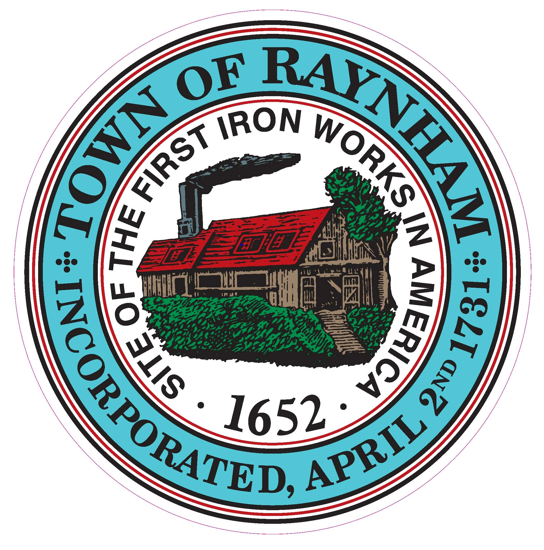 Members Present:	                            		      Town Administrator:Ms. Patricia Riley–Chair				      Mr. Gregory BarnesMr. Joseph Pacheco – Vice-Chair    		      Staff:Mr. Kenneth Collins - Clerk    	            	      Ms. Dawn Caradonna, Recording SecretaryCalled to Order:Ms. Riley called the Board of Selectmen’s meeting to order at 7:00 p.m. and informed the public that the meeting is being both broadcasted live on Comcast Channel 98 and Verizon Channel 34 and recorded by RayCAM.  Pledge of AllegianceMs. Riley led the Board in the Pledge of Allegiance.Acceptance of Minutes – May 16, 2023Motion:  Moved by Mr. Pacheco and seconded by Mr. Collins to accept the Board of Selectmen’s meeting minutes of May 16, 2023, as printed.  Discussion:  None.  Vote:  3-0-0Department Head Reports     Bob Iafrate, Building Commissioner - monthly reportBuilding Department permits issued to date include: 90 electrical permits, 140 gas/plumbing permits, 172 building permits, 15 sheet metal permits, and 19 trench permits for a total of $119,268.  The activity within the Building Department has been status quo since Mr. Iafrate’s last report. Things have slowed down, especially in the residential sector. There are a few commercial projects happening around town but nothing like what was happening three-and-a-half or four years ago.Mr. Iafrate attended a meeting last Thursday with those associated with the Sportsbook building.  They are targeting an opening for September or October; however, they are having issues with the State permitting for the entrance.  They are proposing a temporary entrance off the existing parking lot from the existing site.   The proposal will be going through a review with the Planning Board within the next couple of months.    The warehouse building located in the same area is moving forward.  Site work is proposed during the winter months with permit applications in the spring.The Planning Board will be reviewing a proposed 30-lot subdivision located at the end of Pine Street called Layla Estates.  The Planning Board will also be working on the Master Plan during the summer months. There is a proposal in front of the Board of Appeals for increased units for the Riverwalk LLC 40B project off Church Street. Ms. Riley asked for an update. Mr. Iafrate replied that he had a meeting with the developer and they will be moving forward with the originally approved plans for 138 units.  They will be withdrawing their plans for additional units, and they will get started within the next couple of months.AppointmentsNo appointments were scheduled.Completion Old/Continuing Business     Discussion and approval of Non-Union Employment Contract Renewals, Children’s Librarian, Library      Circulation Supervisor, Library Evening Supervisor and Adult Services LibrarianJessie McKinney, Raynham Library, Children’s Librarian  Ms. Riley informed that the contract for Ms. McKinney is for three years effective July 1, 2023 through June 30, 2026 with a 2% increase each year.Motion:  Moved by Mr. Pacheco and seconded by Mr. Collins to approve the contract as presented for Jessie McKinney, Raynham Library, Children’s Librarian.  Discussion:  None.  Vote:  3-0-0Melissa Kimmer, Raynham Library, Adult Services LibrarianMs. Riley informed that the contract for Ms. Kimmer is for three years effective July 1, 2023 through June 30, 2026 with a 2% increase each year.Motion:  Moved by Mr. Pacheco and seconded by Mr. Collins to approve the contract as presented for Melissa Kimmer, Raynham Library, Adult Services Librarian.  Discussion:  None.  Vote:  3-0-0Rebecca Hall, Raynham Library, Circulation SupervisorMs. Riley informed that the contract for Ms. Hall is for three years effective July 1, 2023 through June 30, 2026 with a 2% increase each year.Motion:  Moved by Mr. Pacheco and seconded by Mr. Collins to approve the contract as presented for Rebecca Hall, Raynham Library, Circulation Supervisor.  Discussion:  None.  Vote:  3-0-0Jane Lang, Raynham Library, Evening SupervisorMs. Riley informed that the contract for Ms. Lang is for three years effective July 1, 2023 through June 30, 2026 with a 2% increase each year.Motion:  Moved by Mr. Pacheco and seconded by Mr. Collins to approve the contract as presented for Jane Lang, Raynham Library, Evening Supervisor.  Discussion:  None.  Vote:  3-0-0New Business     Dedication of Town Report – Presentation to Richard SchiavoPresent was former Selectman Richard Schiavo.Ms. Riley read the official dedication to Mr. Schiavo for his years of service to the Town which included serving on the Captial Planning Committee and Finance Committee, 12 years on the Board of Sewer Commissioners, and two terms on the Board of Selectmen/Board of Health. Mr. Schiavo said he was honored to receive the dedication.  He thanked the Board for the honor and offered special thanks to Ms. Riley for her creative work on writing the dedication.  He commented on the number of years he served the Town and how rewarding it was.  He said that some time ago someone asked why he participates in the Town and his reply was “because I am a resident.”  Mr. Schiavo said he will continue to participate as a citizen and hopes that more residents will do the same.     Fire Department – Request for increase in Ambulance RatesThe last ambulance rate increase was in 2017.  When comparing Raynham rates to surrounding communities, it was discovered that the Town’s billing rates were below average.  Chief LaCivita requested an increase in rates to be consistent with other cities and towns in the area.Motion:  Moved by Mr. Pacheco and seconded by Mr. Collins to approve the request for ambulance rate increases as outlined in the Chief’s letter.  Discussion:  None.  Vote:  3-0-0       Approval of one-year contract (FY24) with OpenGov for Permit/Licensing ServicesMotion:  Moved by Mr. Pacheco and seconded by Mr. Collins to approve the one-year contract (FY24) with OpenGov for Permit/Licensing Services.  Discussion:  None.  Vote:  3-0-0     Approval of one-year contract (FY24) with Brouillette HVAC and Sheet Metal, Inc. for HVAC              Maintenance Services at Senior CenterMotion:  Moved by Mr. Pacheco and seconded by Mr. Collins to approve the one-year contract (FY24) with Brouillette HVAC and Sheet Metal, Inc. for HVAC Maintenance Services at the Senior Center.  Discussion:  None.  Vote:  3-0-0        TMLP and Verizon New England – New Joint Pole Location Request – Route 44 and South Street WestMs. Riley informed that a Public Hearing will be required for the request.Motion:  Moved by Mr. Pacheco and seconded by Mr. Collins to schedule a Public Hearing on June 13, 2023 at 7:00 p.m. for TMLP and Verizon New England – New Joint Pole Location Request – Route 44 and South Street West.  Discussion:  None.  Vote:  3-0-0  Town Administrator’s Report Mr. Gregory BarnesMr. Barnes informed that the Sons of American Revolution will be attending the next meeting to speak about a Grave Marking Ceremony for Toby Gilmore at the Hall and Dean Burial Grounds.Mr. Barnes also informed that a vote will be necessary during the next meeting regarding increases for non-union, non-contractual employees, who have one-year contracts.Mr. Barnes also wanted to remind everyone that the Board of Selectmen will be on their summer meeting schedule starting in June. The Board will meet on June 13th and June 27th but not meet on June 6th and June 20th.Selectmen’s Report  Mr. PachecoMr. Pacheco spoke of an incident that occurred this past week on Elm Street East at Rozenas’ field.  The incident required two separate police responses.  The police report indicates that it was an illegal gathering without any of the appropriate or required permits.  At least one individual is a repeat offender, who was involved in a similar situation in 2021.  Motion: Mr. Pacheco motioned to forward correspondence to the property owner, Mr. Frank Rozenas of Raynham, and also to Mr. Ramiro Velasquez of New Milford, CT and Juan Pablo Maposito-Quichimbo of Waterbury CT, informing them that any future events within the borders of the Town of Raynham will require permitting. Mr. Collins seconded the motion.  Discussion:  None.  Vote:  3-0-0  Ms. RileyRaynham’s 9th Annual Memorial Day Parade is scheduled for this Saturday beginning at 10:00 a.m.  The route this year will be a little different due to road construction, but it should be an awesome parade.  Ms. Riley reviewed the parade route and the participants in each Division of the parade.  She urged all to come out and support the effort to remember our fallen heroes and support our Veterans.CorrespondenceJoshua Freeman – Complaint of Tennis CourtsThe Board received correspondence from Mr. Freeman regarding the condition of the tennis courts both in Bridgewater and in Raynham. Mr. Freeman said they are all in desperate need of repair. Motion:  Moved by Mr. Pacheco to forward the concerns from Mr. Freemen to the Raynham Park & Recreation Department and to the School Committee.  Mr. Collins seconded the motion. Discussion: None. Vote:  3-0-0Performance of Administrative DutiesApproval of Town of Raynham Invoice and Payroll WarrantsMs. Riley asked for a motion to approve the Town of Raynham Invoice and Payroll Warrants.Motion:  Moved by Mr. Pacheco and seconded by Mr. Collins to approve the Town of Raynham Invoice and Payroll Warrants dated May 23, 2023.  Discussion:  None.  Vote:  3-0-0Approval of Town of Raynham Police Invoice and Payroll WarrantsMs. Riley asked for a motion to approve the Town of Raynham Police Invoice and Payroll Warrants.Motion:  Moved by Mr. Collins and seconded by Ms. Riley to approve the Town of Raynham Police Invoice and Payroll Warrants dated May 23, 2023.   Discussion:  None. On a Roll Call Vote:  Mr. Collins – Aye; Mr. Pacheco – Abstain; and Ms. Riley – Aye. Vote:  2-0-1Executive SessionMs. Riley asked for a motion to enter into Executive Session pursuant to MGL c30A, Section 21(a)(2) to conduct strategy sessions in preparation for negotiations with nonunion personnel or to conduct collective bargaining sessions or contract negotiations with nonunion personnel; Police Department Management.Motion:  Moved by Mr. Pacheco and seconded by Mr. Collins to enter Executive Session at 7:20 p.m. pursuant to MGL c30A, Section 21(a)(2) to conduct strategy sessions in preparation for negotiations with nonunion personnel or to conduct collective bargaining sessions or contract negotiations with nonunion personnel; Police Department Management.  On a Roll Call Vote:  Mr. Pacheco – Aye, Mr. Collins – Aye and Ms. Riley – AyeMs. Riley informed that the Board will be returning to Open Session only to adjourn the regular meeting.At 8:40 p.m., Ms. Riley reconvened the regular meeting and asked for a motion to adjourn.Motion:  Moved by Mr. Pacheco and seconded by Mr. Collins to adjourn the Board of Selectmen’s regular meeting of May 23, 2023, at 8:41 p.m. with no additional business to be conducted. Vote: 3-0-0Respectfully submitted, Dawn CaradonnaRecording SecretaryList of Meeting Documents:Minutes – May 16, 2023Bob Iafrate, Building Commissioner - Monthly Report (verbal)Children’s Librarian, Library Circulation Supervisor, Library Evening Supervisor, and Adult Services Librarian ContractsFire Department request for increase in Ambulance RatesApproval of a one-year contract for OpenGov for Permit/Licensing ServicesApproval of a one-year contract for Brouillette HVAC and Sheet Metal, Inc for HVAC Maintenance Services at the Senior CenterTMLP and Verizon New England – request for a public hearing for a new Joint Pole location, Rt. 44 and South St WestCorrespondence from Joshua Freeman, complaint regarding tennis courts in Raynham and BridgewaterMay 23, 2023, Town of Raynham Invoice and Payroll WarrantsMay 23, 2023, Town of Raynham Police Invoice and Payroll Warrants